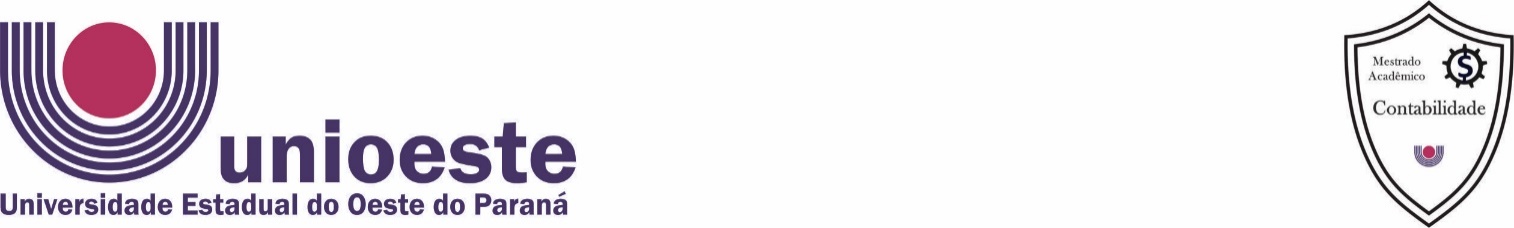 Programa de Pós-Graduação em Contabilidade – PPGC	ATESTADO DE CAPACIDADE TÉCNICAAtestamos para fins de quem interessar possa, bem como para o cumprimento de atividade complementar exercida como exigência curricular, do Mestrado em Contabilidade, na modalidade acadêmica, da Universidade Estadual do Oeste do Paraná – UNIOESTE, Campus Cascavel, coordenada pelo professor .............................................,  que o aluno(a) _______________________________________________________ prestou os serviços de consultoria organizacional com ____ horas (de ______/_____/_______ à _____/____/______), sendo que atuou com capacidade, assiduidade e êxito nas obrigações assumidas com as atividades na(s) área(s) de: _________________________________________________________________________________________.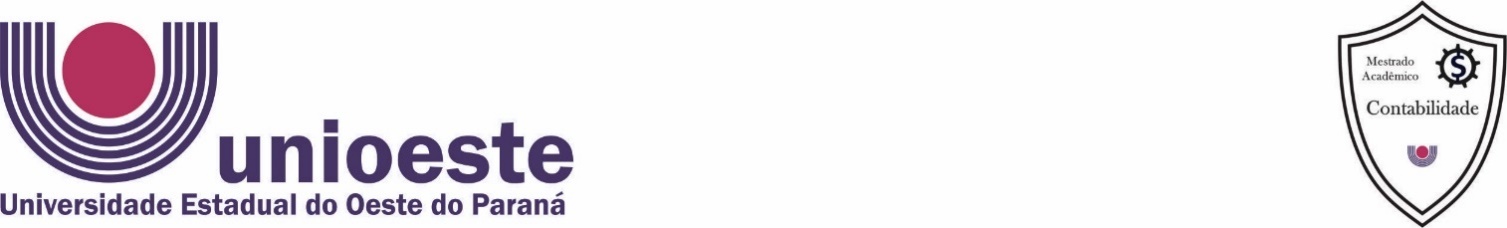 Declaramos que, com base nos serviços prestados e no produto da consultoria, o(a) referido(a) aluno(a) se mostrou apto(a) a cumprir com atividades de consultoria organizacional e assessoria organizacional, sendo que nada consta que possa desaboná-lo(a).Será permitido identificar a organização nas publicações científicas e eventos acadêmicos?      Sim (____) ou Não (____).Por ser a expressão da verdade, firmamos o presente atestado.________________________________, ______de _________________de _____________. ___________________________Assinatura do responsávelRelatório técnico conclusivo per seRelatório técnico conclusivo per seRelatório técnico conclusivo per seRelatório técnico conclusivo per seRelatório técnico conclusivo per seRelatório técnico conclusivo per seRelatório técnico conclusivo per seRelatório técnico conclusivo per seRelatório técnico conclusivo per seTítulo do trabalho / Projeto:Objetivo do serviço:Nível de impacto:Alto (  )Alto (  )Médio (  )Médio (  )Médio (  )Médio (  )Baixo (  )Baixo (  )Origem da demanda:Espontânea (  )Espontânea (  )Por concorrência (  )Por concorrência (  )Por concorrência (  )Por concorrência (  )Contratada (  )Contratada (  )Objetivo da pesquisa:Experimental (  )Experimental (  )Solução de problema prévio (  )Solução de problema prévio (  )Solução de problema prévio (  )Solução de problema prévio (  )Sem um foco inicial (  )Sem um foco inicial (  )Area mais impactada: Econômica (   )Saúde (  )Ensino (   )Social (   )Cultural       (   )Ambiental (   )Científica (   )Aprendizagem    (   )Impacto:Potencial (  )Potencial (  )Real (  )Real (  )Real (  )Real (  )Real (  )Real (  )Sobre o impacto:Replicável:Sim (  )Sim (  ) Não (  ) Não (  ) Não (  ) Não (  ) Não (  ) Não (  )Abrangência:Local (  )Local (  )Regional (  )Regional (  )Regional (  )Regional (  )Internacional (  )Internacional (  )Complexidade:Alta (  )Alta (  )Média (  )Média (  )Média (  )Média (  )Baixa (  )Baixa (  )Se houve inovação:Alta (  )Alta (  )Média (  )Média (  )Média (  )Média (  )Baixa (  )Baixa (  )Área da sociedade ou mercado:Área da sociedade ou mercado:Nome completo:Cargo:e-mail:Celular(   )Site:Telef.(   )Empresa/organização:CNPJ:Razão Social:Endereço completo: